Picture Analyses 3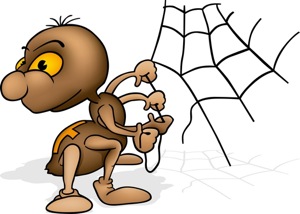 True or False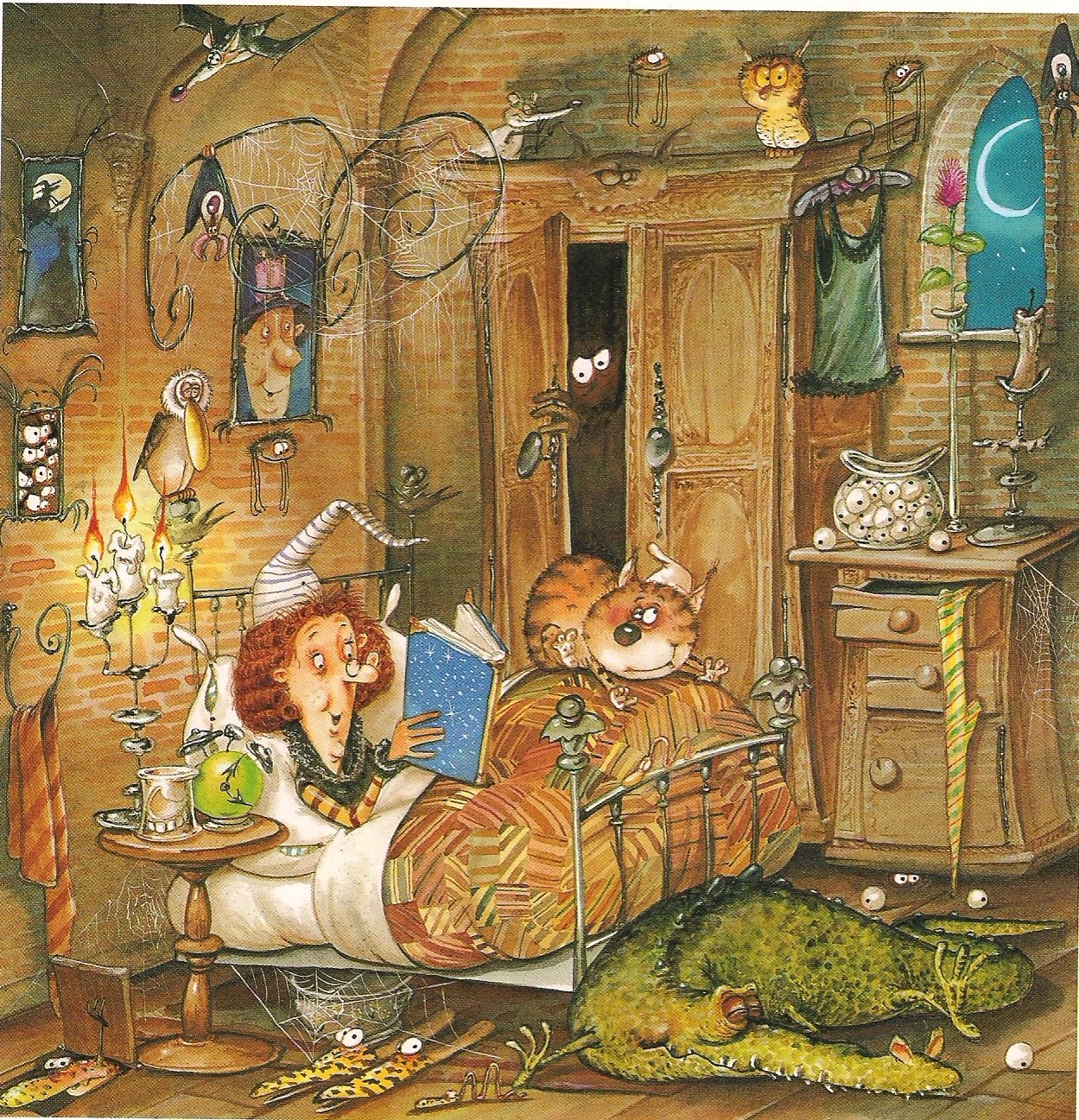 This is Maggie the witch. Examine the picture very well before deciding if the sentences below are true of false. 1.There are three candles in Maggie’s bedroom.TRUEFALSE2.  It is early morning and the sun is shining.TRUEFALSE3.  A snake lives under the floorboards.TRUEFALSE4.  A small slim cat sleeps on her bed.TRUEFALSE5.  There are three pictures on the wall.TRUEFALSE6.  The room is full of cobwebs.TRUEFALSE7. She doesn’t wear glasses.TRUEFALSE8. Even though she is a witch, Maggie has a kind face. TRUEFALSE9. She likes owls.TRUEFALSE10. Maggie wears strange looking slippers.TRUEFALSE